                                                                                                                                                                  Приложение                                                                                                                                                                                                                        к постановлению администрацииМуниципального образования Суховского сельского поселения Кировского муниципального районаЛенинградской областиот 14.06.2022 года №111ПЛАНмероприятий по подготовке проекта бюджетаСуховского сельского поселенияКировского района Ленинградской области на 2023 год и на плановый период 2024 и 2025 годов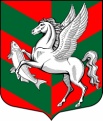 Администрация муниципального образованияСуховское сельское поселениеКировского муниципального района Ленинградской областиП О С Т А Н О В Л Е Н И Еот 14 июня 2022 года № 111Об утверждении Плана мероприятий по подготовке проекта бюджета муниципального образования Суховское сельское поселение Кировского муниципального района Ленинградской области на 2023 год и на плановый период 2024 и 2025 годов.       В соответствии со статьей 169 и 184  Бюджетного Кодекса Российской Федерации, Федеральным Законом от 6 октября 2003г. № 131-ФЗ «Об общих принципах организации местного самоуправления в Российской Федерации», решением совета депутатов муниципального образования Суховское сельское поселение Кировского муниципального района Ленинградской области от 12 марта 2015г. № 28 «Об утверждении Положения о бюджетном процессе в муниципальном образовании Суховское сельское поселение Кировского муниципального района Ленинградской области»  постановляю:Приступить к разработке проекта бюджета Муниципального образования Суховского сельского поселения Кировского муниципального района Ленинградской области на 2023 год и на плановый период 2024 и 2025 годов.Утвердить план мероприятий по подготовке проекта бюджета муниципального образования Суховское сельское поселение Кировского муниципального района Ленинградской области на 2023 год и на плановый период 2024 и 2025 годов согласно приложению.Настоящее постановление подлежит размещению на официальном сайте поселения.     4.   Контроль над исполнением настоящего постановления оставляю собой.Глава администрации 		                                                             О.В. Бармина				№
п/пСодержаниемероприятийСрокисполненияОтветственныйисполнитель1.Сбор информации о прогнозных поступлениях в бюджет Суховского сельского поселения налоговых, неналоговых доходов и прочих безвозмездных поступлений на 2023 и плановый период 2024-2025 годов с обоснованием параметров прогноза по каждому источникудо 01    сентября 2022г.Ведущий специалист2.Разработка и представление в оценки налоговых и неналоговых потенциалов на 2023 и на плановый период 2024-2025 годов.до 01    сентября 2022г.Ведущий специалист3.Подготовка и утверждение постановления сельского поселения «О прогнозе социально-экономического развития Суховского сельского поселения на 2023 и на плановый период   2024-2025 годов.до 01 октября 2022г.Ведущий специалист4.Подготовка постановления администрации Суховского сельского поселения «Об основных направлениях бюджетной политики и основных направлениях налоговой политики Суховского сельского поселения на 2023 и на плановый период 2024-2025 годов»до 1октября 2022 г.Ведущий специалист5.Разработка и согласование проектов муниципальных программ Суховского сельского поселения, предлагаемых к финансированию начиная с 2023 года, а также проектов изменений в ранее утвержденные муниципальные программы Суховского сельского поселениядо 25 октября 2022 г.Ответственные исполнители муниципальных программ администрации Суховского сельского поселения6.Предоставление проекта решения совета депутатов «О бюджете на 2023 год и на плановый период 2024-2025 годов», пояснительной записки к нему, а также иных документов и материалов Главе администрациине позднее 10 ноября 2022г.Ведущий специалист7.Предоставление проекта решения совета депутатов «О бюджете на 2023 год и плановый период 2024-2025 годы» пояснительной записки к нему, а также иных документов и материалов совету депутатовне позднее 15 ноября 2022г.Глава администраций8.Предоставление в контрольно-счетную комиссию совета депутатов проекта решения, а также других материалов, направляемых в соответствии с бюджетным законодательством одновременно с проектом бюджета на 2023 год и плановый период 2024-2025 годы для подготовки экспертного заключенияне позднее 15 ноября 2022г.Глава муниципального образования9.Публичные слушания по Проекту решения совета депутатов «О бюджете на 2023 год и плановый период 2024-2025 годы»согласно Порядка проведения публичных слушанийГлава муниципального образования10.Назначение заседания совета депутатов о рассмотрении Проекта решения совета депутатов «О бюджете на 2023 год и плановый период 2024-2025 годы»Глава муниципального образования